FREZE  GÜVENLİK 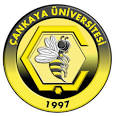 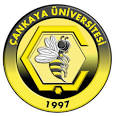 TALİMATIİmalatçının işletme talimatını dikkatlice okuyun.Arızalı freze tezgahını arıza giderilene kadar kullanmayınız.Takılma ya da kayma tehlikesine karşı saha talaştan, yağlardan ve diğer nesnelerden temizlenmelidir.Dar elbise giyiniz ve kollarını içe doğru kıvırınız.Ölçme kontrol ve temizlik işlemlerini, tezgahı tamamen durdurduktan sonra yapınız.Çıkan talaşları elle temizlemeyiniz, fırça kullanınız daha sonra hava tabancası ile temizleyiniz.Bakım ve tamir öncesinde mutlaka elektriği kapatınız.Freze tezgahı üzerindeki güvenlik aksamı veya elektriksel bir parçayı sökmeyiniz.Güvenlik önlemleri ile ilgili yerleri belli aralıklarla kontrol edin.Bütün güvenlik ekipmanlarının iyi konumda ve güvenli olduğundan emin olun.Tezgahın kayış kasnak ve tertibatının sac muhafazalarını sürekli kapalı tutun.İş parçasının tezgah tablasına iyi bağlandığından emin olun.Freze çakısı ve malafasının emniyetli olduğundan ve desteklerinin de iş parçasına çarpmadığından emin olun.Sadece doğru bilenmiş iyi durumdaki freze çakılarını kullanın.Tezgahı hazırlarken ellerinizin freze çakısına çarpmaması için, tablayı ve iş parçasını mümkün olduğu kadar ferze çakısından uzak tutun.Frezelerken ellerinizle iş parçasına dokunmayın ve uzakta kalın.Dönen frezeye ve bilhassa parçaya doğru gelen kesici ağıza yaklaşmayın.Freze çalışırken asla bırakıp gitmeyin.Makine üzerinde yer alan uyarı ve ikaz işaretlerine uyun.Herhangi bir arıza olduğunda derhal yetkililere bildirin.Makineyi kapattıktan sonra, çalışma sahasının güvenliği için temizleyin ve etrafı toparlayın.                              ÇANKAYA ÜNİVERSİTESİ